	Утверждаю:                                                                                                            Директор МКУК  «Терновского СДК                                                                                                                                                       Л.Е. Ряжина                                                                                                            	«  1   »      апрель   2022г                                                                                	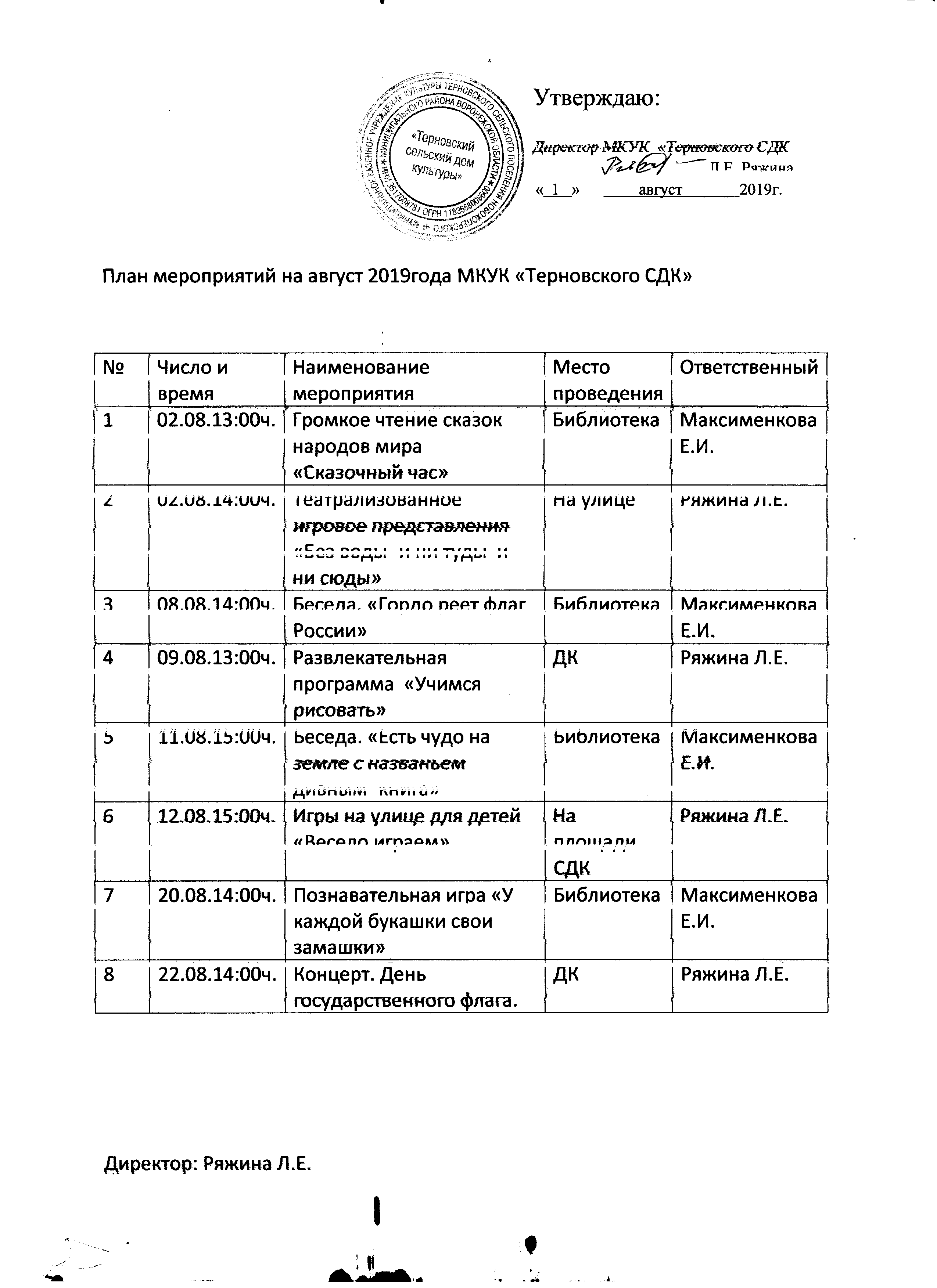           План на апрель МКУК «Терновского СДК»Директор : «Терновского СДК                                      Ряжина Л.Е.№Время проведенияНаименование мероприятияМестопроведенияОтветственный101.04Вечер отдыха  «Первоапрельская смешинка»СДКРяжина Л.Е.208.04«В детстве все бывает – там сказки оживают» - викторинаСДКРяжина Л.Е.312.04Познавательная программа ко Дню космонавтики «В космос всем открыта дверь – свои знания проверь!»СДКРяжина Л.Е.416.04Спортивно-игровая программа «Неразлучные друзья – спорт, мой друг и я!»СДКРяжина Л.Е.521.04Мастер-класс «Украшениепасхальных яиц»СДКРяжина Л.Е.624.04Беседа «Пасху радостно встречаем»СДКРяжина Л.Е.729.04Теннисный  турнир для детей приуроченный к1 мая. СДКРяжина Л.Е.